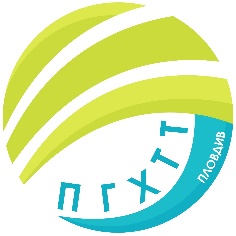 ПРОФЕСИОНАЛНА ГИМНАЗИЯ ПО ХРАНИТЕЛНИ ТЕХНОЛОГИИ И ТЕХНИКА – ГР. ПЛОВДИВгр. Пловдив 4003, бул. „Васил Априлов” № 156, Директор: 032/95-28-38, Секретар: 032/95-50-18, e- mail: pghtt_plov@pghtt.net, http://pghtt.net/Г Р А Ф И КНА ПРИРАВНИТЕЛНИ ИЗПИТИ ЗА УЧЕНИЦИТЕ ОТ ДНЕВНА ФОРМА НА ОБУЧЕНИЕ, ИЗПИТНА СЕСИЯ МАЙ,                                         2021/2022 УЧ. Г.инж. Л. Ганчевадиректор на ПГ по хранителни технологии и техникагр. ПловдивДатаНача-лен часУчебни предметиМясто26.05.Четвъртък14.40 ч.Стехиометрични изчисления (спец. „Технологичен и микробиологичен контрол в ХВП“) – IX класПГХТТ25 каб.26.05.Четвъртък14.40 ч.Чужд език – Английски език, писмена част – VIII класПГХТТ25 каб.26.05.ЧетвъртъкСлед приключване на писмената частЧужд език – Английски език, устна част – VIII класПГХТТ26 каб.27.05.Петък14.40 ч.Учебна практика по: Въведение в професията, (спец. „Технология в биопроизводствата“) – VIII класПГХТТ26 каб.30.05.Понеделник14.40 ч.Чужд език – Английски език, писмена част – IХ клас, I срокПГХТТ25 каб.30.05.ПонеделникСлед приключване на писмената частЧужд език – Английски език, устна част – IХ клас, I срокПГХТТ26 каб.31.05.Вторник14.40 ч.Неорганична химия (спец. „Технология в биопроизводствата“) – IX клас, I срокПГХТТ25 каб.01.06.Сряда14.40 ч.Приложна физикохимия, (спец. „Технология в биопроизводствата“) – IX клас, I срокПГХТТ25 каб.02.06.Четвъртък14.40 ч.Физикохимия, (спец. „Технология в биопроизводствата“) – IX класПГХТТ25 каб.03.06.Петък14.40 ч.Учебна практика по: Неорганична химия, (спец. „Технология в биопроизводствата“) – IX класПГХТТ 26 каб.06.06.Понеделник14.40 ч.Техническо чертане, (спец. „Технология в биопроизводствата“) – IX класПГХТТ25 каб.